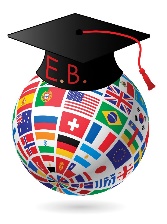 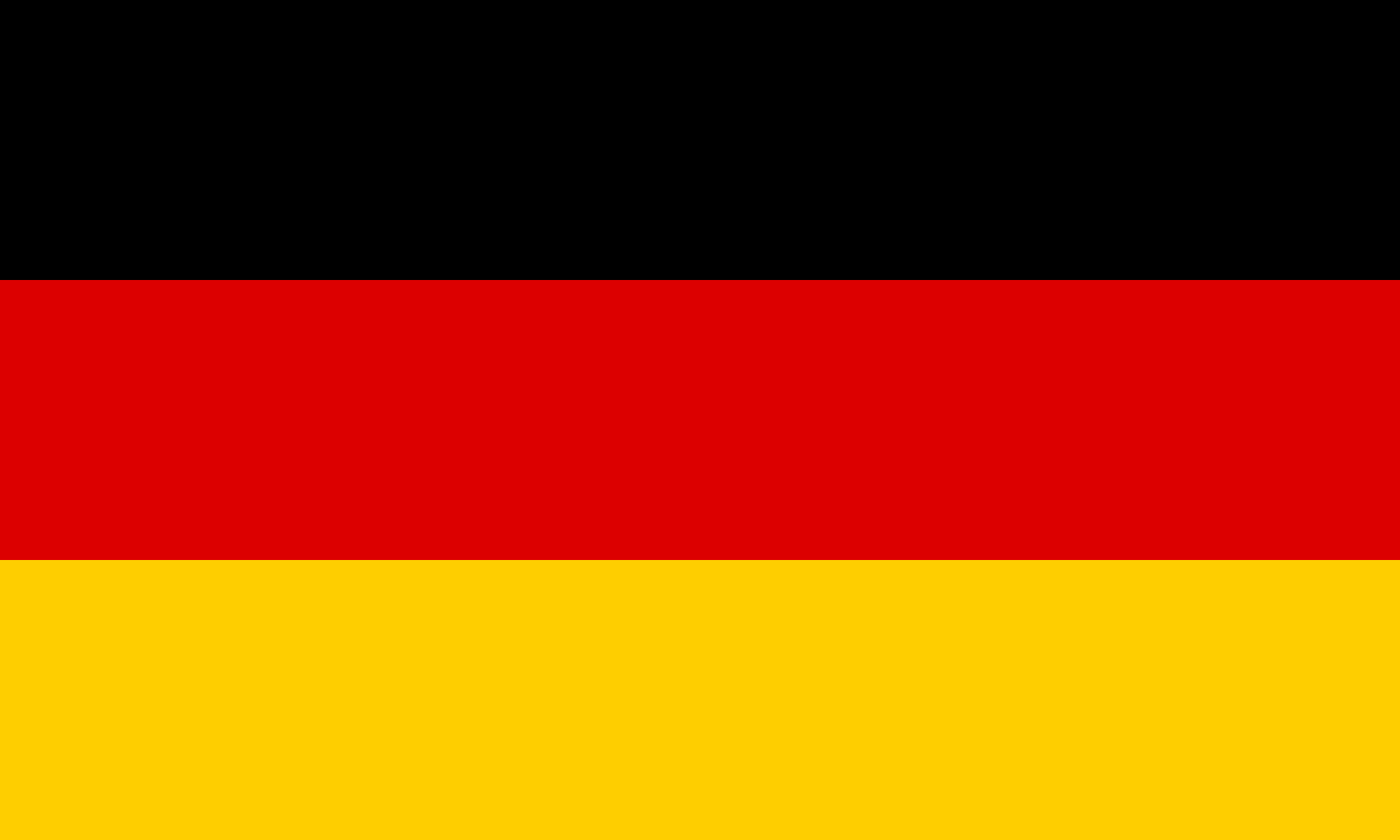 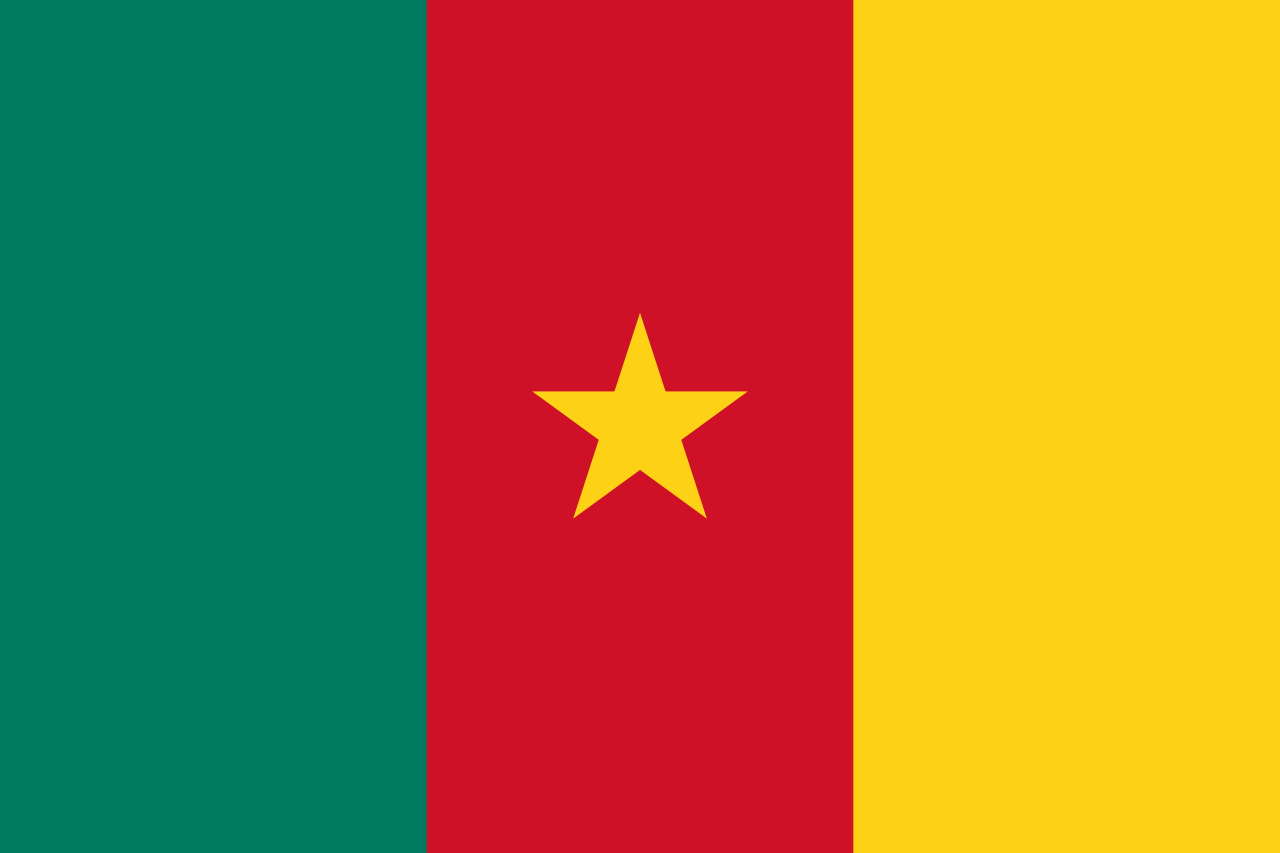 Job offerReference number : 2013IT1905  Date : 10 August 2019EBoh-Consulting company is a leader in legal immigration facilitation to Germany for the purposes of employment, studies, vocational trainings and Aupair programs. We are searching for following candidates as from the 1st of January 2020 for renowned German companies.5 IT Software developers Level : GCE  Level+3 – GEC A Level +5 (Bachelor-Master-Doctorate)Who we areEboh-Consulting is a young company equipped with first hand on the ground experience to guide its customers. Specialized in the facilitation of immigration skilled workers into Germany among other services, Eboh-Consulting has a mission of providing a trusted platform for renowned German Companies and skilled employees around the world. Are you a qualified Computer and IT specialist or do you skilled acquaintances in this field? Would you like to speed up your carrier to the next level ?  Then Germany may be looking to welcome you as your new home and a powerful carrier boast. Eboh-Consulting has just the right level of expertise to raise you to the summit of your dreams. Our mission is to collaborate with you and guide you through the best suitable route to your professional carrier in Germany. Do not hesitate to take the decisive step to a brighter future. Vacancies We are currently looking for 5 IT Software developers with the characteristics listed below for our renowned customers : Tasks and responsibilitiesParticipate in the development of dynamic and modern software solutions for specified customer requirementsSeize the opportunity to work in a sophisticated technological environment involving multiple diverse projectsResponsibility for development of parts/components of one/more products and assist development architectResolve complex issues within own area of expertise and supports others in resolving issues for both internal and external projectsOther responsibilities :Conception and development of new functionalitiesPlanning new implementations with concerned departmentsImplementation software and function tests for internal projectsParticipation in technical workshops related to the implementation and enhancement of developed applicationsEnsure the continuity of the entire applications  Required qualifications and skillsRequired technical skills  JAVA EE, JAVA Script, Tomcat, JSP, Servlet, JSTL HTML, Ajax, JQuery, CSS3, SEO, PHP SOAP & REST, Oracle, APEX, PHP5, DRUPAl, SEO, XMLOracle, MySQL, PostgreSQL, SQL, PL-SQL, LinuxEtc.ProfileHigher education in computer sciences (Bachelors or Masters degrees from a state accredited institution of higher education). Professional experience in the development of applications. You must have a good mastery of all technical skills listed in your resumé. Dynamic, curiousity with regards to technology and the ability to work in a team. Interested in innovative solutions. Mastery of English language.ConditionsCDD –CDIStart dates : 1st of January , 01 of February, 1st of March 2020Minimum gross salary 41,808€ per yearUp to 30 days of vacation per yearFull time employmentLocation : A town in GermanyOther advantages (depending on the company) : Public transportation ticket, food vouchers, temporary accommodation, company feasts, continuous trainingIf you think this position matches your profile then please send us your brilliant resume as well as a cover letter in English language alongside a professional application photograph (digital) no later than the 30th of October 2019 via our website at : www.eboh-consulting.com.